РЕГИОНАЛЬНЫЙ МАСТЕР-КЛАСС РОСКР СОВМЕСТНО СО СТАВРОПОЛЬСКИМ КЛИНИЧЕСКИМ ОНКОЛОГИЧЕСКИМ ДИСПАНСЕРОМ: АКТУАЛЬНЫЕ ВОПРОСЫ В ДИАГНОСТИКЕ И ЛЕЧЕНИИ КОЛОРЕКТАЛЬНОГО РАКА24.05.2024 г., СтавропольОрганизаторы:ФГБУ «НМИЦ онкологии им. Н.Н. Блохина» Минздрава РоссииГБУЗ СК «Ставропольский краевой клинический онкологический диспансер»Российское Общество Специалистов по Колоректальному РакуМесто проведения: , ГБУЗ СК «Ставропольский краевой клинический онкологический диспансер»
г. Ставрополь, ул. Октябрьская 182-а, конференц-зал, 2 этаж.Регистрация не требуетсяПРОГРАММАЭКСПЕРТЫ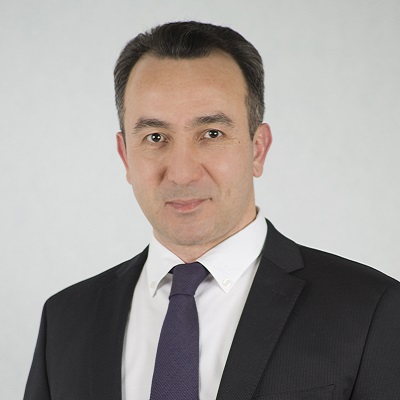 Мамедли Заман Зауровичпредседатель правления ООО "РОСКР", д.м.н., заведующий отделением проктологии «Национального медицинского исследовательского центра онкологии им. Н.Н. Блохина»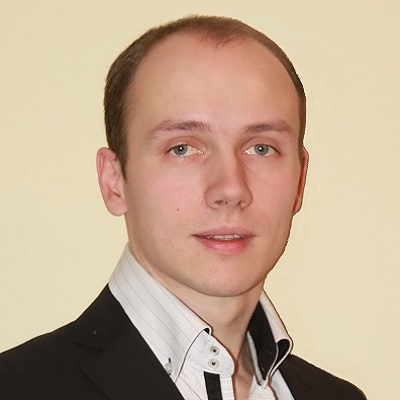 Гордеев Сергей Сергеевичученый секретарь ООО "РОСКР", д. м. н.,, ведущий научный сотрудник отделения проктологии «Национального медицинского исследовательского центра онкологии им. Н.Н. Блохина»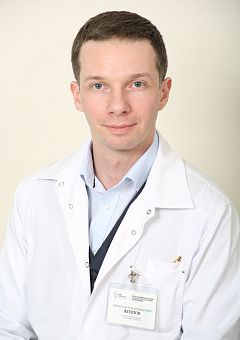 Козлов Николай Александровичврач-патологоанатом, к.м.н. доцент кафедры дополнительного профессионального образования врачей ФГБУ «НМИЦ онкологии им. Н.Н. Блохина»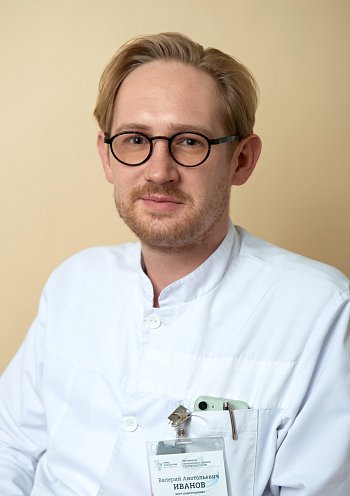 Иванов Валерий Анатольевич, к. м. н., врач-радиотерапевт НМИЦ онкологии им. Н.Н. Блохина 8.50-9.00Открытие. Приветственное слово участникам Конференцииглавный врач Хурцев К. В.Зам. главного врача к.м.н. Рыбас А. Н.Зам. главного врача д.м.н. Койчуев А. А.09.00-09.30Лечение раннего рака прямой кишки: сложные решения при благоприятном прогнозе (д.м.н. Мамедли З. З.)09.30-10.00Правила подготовки и патологоанатомического изучения препарата после ТМЭ (д.м.н. Козлов Н. А.)10.00-10.15Протоколы и методики проведения патологоанатомического исследования прямой кишки после ТМЭ в СККОД (Литвинова У. А.)10.15-10.45Лучевая терапия осложненного рака прямой кишки (Иванов В. А)10.45-14.30«Живая хирургия» (трансляция из операционной)Лапароскопическая ТМЭОператор д.м.н. Мамедли З. З.14.30-15.00Обед15.00-15.30Круглый стол с экспертами по разработке Клинических рекомендаций. Федянин М. Ю. (он-лайн). Как правильно использовать алгоритм предоперационного лечения.15.30.-16.00Круглый стол с экспертами по разработке Клинических рекомендаций. Петров К. С. (он-лайн). Как правильно ?16.00-16.30Круглый стол с экспертами по разработке Клинических рекомендаций. Козлов Н. А. Патологоанатомическое исследование – как проводить, чтобы были соблюдены КР?16.30-17.00Круглый стол с экспертами по разработке Клинических рекомендаций. Гордеев С С. Профилактика КРР – как необходимо дополнить КР?17.00-17.30Круглый стол с экспертами по разработке Клинических рекомендаций. Койчуев А А., Гридасов И М., Прокофьев С Е. Сложность реализации КР в практическом здравоохранении.17.30-18.00Обсуждение. Перерыв.18.00-19.00Обмен опытом и российские исследования в области КРР18.00-18.15Малоинвазивные технологии (ТЭО) в лечении раннего рака. Опыт СККОД (Санян Э.В.)18.15-18.30Клинический случай (роль и место радиотерапевта в лечении  местнораспространенного рака прямой кишки) Веретенникова С. С.18.30-19.00Предварительные результаты проспективного РКИ 3 фазы по профилактике развития грыж после закрытия превентивных сто. Опыт организации РКИ и возможности проведения многоцентровых исследований. Беленькая Я. В.